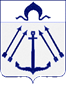 СОВЕТ  ДЕПУТАТОВ ПОСЕЛЕНИЯ  КОКОШКИНО   В ГОРОДЕ МОСКВЕ	________________________________________________________________ РЕШЕНИЕ      от  24.12.2021 года  №196/4О размере платы за жилое помещение и тарифах на работы, услуги по содержанию и ремонту жилого помещения в многоквартирном доме на территории поселения Кокошкино  с 01.01.2022 года В соответствии с Жилищным кодексом Российской Федерации, Федеральным законом от 06.10.2003 № 131-ФЗ «Об общих принципах организации местного самоуправления в Российской Федерации», Постановлением Правительства РФ от 03.04.2013 № 290 «О минимальном перечне услуг и работ, необходимых для обеспечения надлежащего содержания общего имущества в многоквартирном доме, и порядке их оказания и выполнения», Федеральным законом от 24.06.1998 № 89-ФЗ «Об отходах производства и потребления», Законом города Москвы от 06.11.2002 № 56 «Об организации местного самоуправления в городе Москве», постановлением Правительства Москвы от 29.09.2009 года № 1030-ПП «О регулировании цен (тарифов) в городе Москве», Постановлением Правительства Москвы от 13.12.2016 № 848-ПП «Об утверждении цен, ставок и тарифов на жилищно-коммунальные услуги для населения»,  руководствуясь Уставом поселения Кокошкино, Совет депутатов поселения Кокошкино решил:Установить и ввести в действие с 01.01.2022 года на территории поселения Кокошкино цены за содержание и ремонт жилых помещений для нанимателей жилых помещений, принадлежащих на праве собственности поселению Кокошкино в городе Москве и предоставленных в пользование по договору социального найма жилого помещения, договору найма специализированного жилого помещения или договору найма жилого помещения жилищного фонда коммерческого использования; для граждан – собственников жилых помещений в многоквартирных домах, расположенных на территории поселения Кокошкино, которые в установленном порядке не приняли решение о выборе способа управления многоквартирным домом или если принятое решение о выборе способа управления этим домом не было реализовано; для граждан - собственников жилых помещений в многоквартирных домах, расположенных на территории поселения Кокошкино, если на общем собрании собственников помещений многоквартирного дома в установленном порядке не принято решение об установлении размера платы за содержание и ремонт жилых помещений, согласно Приложению.Решение Совета депутатов поселения Кокошкино от 30.01.2014 года №37/3 «О размере платы за жилое помещение и тарифах на работы, услуги по содержанию и ремонту жилого помещения в многоквартирном доме на территории поселения Кокошкино  с 01.02.2014 года» считать утратившим силу.Настоящее решение вступает в силу с 01.01.2022 года.Опубликовать настоящее решение в информационном бюллетене администрации поселения Кокошкино и разместить на официальном сайте администрации поселения Кокошкино информационно-телекоммуникационной сети «Интернет».Контроль за исполнением настоящего решения возложить на главу поселения Кокошкино Сорокина Е.В.Глава поселения Кокошкино                                                                Е.В. СорокинПриложение  к решению Совета депутатов поселения Кокошкино от 24.12.2021  № 196/4ЦЕНЫза содержание и ремонт жилых помещений для нанимателей жилых помещений, принадлежащих на праве собственности поселению Кокошкино в городе Москве и предоставленных в пользование по договору социального найма жилого помещения, договору найма специализированного жилого помещения или договору найма жилого помещения жилищного фонда коммерческого использования; для граждан – собственников жилых помещений в многоквартирных домах, расположенных на территории поселения Кокошкино, которые в установленном порядке не приняли решение о выборе способа управления многоквартирным домом или если принятое решение о выборе способа управления этим домом не было реализовано; для граждан - собственников жилых помещений в многоквартирных домах, расположенных на территории поселения Кокошкино, если на общем собрании собственников помещений многоквартирного дома в установленном порядке не принято решение об установлении размера платы за содержание и ремонт жилых помещенийПримечания:	1. В цены за содержание и ремонт жилых помещений для жилых домов без одного или более видов удобств или с износом 60 процентов и более, а также жилых помещений (квартир), признанных в установленном порядке непригодными для проживания, не включена стоимость работ по текущему ремонту общего имущества многоквартирного дома.	2. Плата за услуги по содержанию и ремонту жилых помещений с нанимателей и собственников жилых помещений, проживающих в коммунальных квартирах, взимается с  общей площади жилого помещения.	Плата за услуги по содержанию и ремонту жилых помещений с пользователей жилыми помещениями, проживающих в общежитиях с покомнатным заселением, взимается с  жилой площади. При проживании в одной комнате общежития нескольких граждан плата за содержание и ремонт жилых помещений распределяется между ними пропорционально количеству койко-мест.	3. Виды удобств: электроснабжение, водопровод, канализация, центральное отопление и/или автоматический отопительный газовый водонагреватель, ванна (душ), газовая или электрическая плита, горячее водоснабжение (центральное или местное - многоточечная газовая колонка).	4. Общая площадь жилого помещения (квартиры) для расчета платы за содержание и ремонт жилых помещений - сумма площадей всех помещений квартиры, включая площади встроенных шкафов, темных комнат (кладовок).	5. В цены за содержание и ремонт жилых помещений не включены:-  расходы по обращению с твердыми коммунальными отходами;- расходы по ремонту жилого помещения и внутриквартирного инженерного оборудования.	6. Наниматели жилых помещений за счет собственных средств производят содержание, текущий ремонт жилого помещения, мест общего пользования и внутриквартирного инженерного оборудования;	7. Собственники жилых помещений за счет собственных средств производят содержание, текущий и капитальный ремонт жилого помещения и внутриквартирного инженерного оборудования.	8. Цены за содержание и ремонт не включают в себя комиссионное вознаграждение, взимаемое кредитными организациями и операторами платежных систем за услуги по приему данного платежа.№ п/пКатегория многоквартирных домовТариф(с НДС), руб./кв.м общей площади в месяц1231Жилые дома со всеми удобствами, с электроплитами, двумя лифтами и мусоропроводом32,56включает в себя:- управление;- содержание;-аварийно-диспетчерское обслуживание;- замеры сопротивления электроизоляции;- дезинфекционные мероприятия;- сезонная эксплуатация;- уборка мест общего пользования;- содержание ОДПУ;- содержание лифтового хозяйства;- содержание мусоропровода;- содержание противопожарных систем.2Жилые дома со всеми удобствами, с газовым оборудованием, одним лифтом и мусоропроводом28,71включает в себя:- управление;- содержание;-аварийно-диспетчерское обслуживание;- обслуживание ВДГО;- дезинфекционные мероприятия;- сезонная эксплуатация;- уборка мест общего пользования;- содержание ОДПУ;- содержание лифтового хозяйства;- содержание мусоропровода;3Жилые дома со всеми удобствами, одним лифтом и  мусоропроводом28,45включает в себя:- управление;- содержание;-аварийно-диспетчерское обслуживание;- замеры сопротивления электроизоляции;- дезинфекционные мероприятия;- сезонная эксплуатация;- уборка мест общего пользования;- содержание ОДПУ;- содержание лифтового хозяйства;- содержание мусоропровода.4Жилые дома со всеми удобствами, с газовым оборудованием, лифтом, без мусоропровода 25,82включает в себя:- управление;- содержание;-аварийно-диспетчерское обслуживание;- обслуживание ВДГО;- дезинфекционные мероприятия;- сезонная эксплуатация;- уборка мест общего пользования;- содержание ОДПУ;- содержание лифтового хозяйства.5Жилые дома со всеми удобствами с газовым оборудованием, без лифта и без мусоропровода19,67включает в себя:- управление;- содержание;-аварийно-диспетчерское обслуживание;- обслуживание ВДГО;- дезинфекционные мероприятия;- сезонная эксплуатация;- уборка мест общего пользования;- содержание ОДПУ.6Жилые дома со всеми удобствами с электроплитами, без лифта и без  мусоропровода22,29включает в себя:- управление;- содержание;-аварийно-диспетчерское обслуживание;- замеры сопротивления электроизоляции;- дезинфекционные мероприятия;- сезонная эксплуатация;- уборка мест общего пользования;- содержание ОДПУ.7жилые дома без одного и более видов удобств с газовым оборудованием17,52включает в себя:- управление;- содержание;-аварийно-диспетчерское обслуживание;- обслуживание ВДГО;- дезинфекционные мероприятия;- сезонная эксплуатация;- уборка мест общего пользования;- содержание ОДПУ.8Жилые дома без одного и более видов удобств, с газовым оборудованием, без уборки мест общего пользования15,18включает в себя:- управление;- содержание;-аварийно-диспетчерское обслуживание;- обслуживание ВДГО;- дезинфекционные мероприятия;- сезонная эксплуатация.